义务教育教科书数学二年级上册期 末 调 查 试 卷           2020.1班级             姓名            成绩         一、计算（20 分） 1.口算。（每题 0.5 分，共 8 分）20÷5=	8×9=	27÷9=	6×2=40-8=	42÷7=	32+8=	14÷2=18÷2=	64-9=	6×9=	7×7=19+7+60=	4×7-6=	4×6÷3=	8×4-8=2.用竖式计算。（每题 3 分，共 12 分）90－34+25＝	56+26-29＝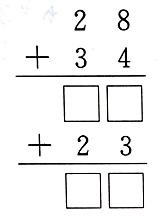 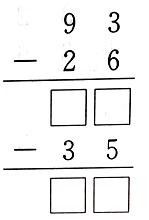 二、填空（每空 1 分，共 26 分）1.圈一圈，填一填。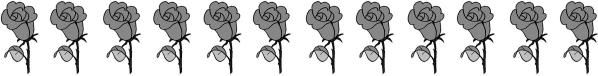 每 3 朵一份，可以分成（	）份，乘法算式是 	。2.  在	里填上“＞”、“＜”或“＝”。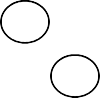 18÷6	2	8×6 7×8	98 厘米 1 米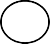 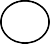 3.	7 个 8 是（	），比 6 个 8 多（	），比 8 个 8 少（	）。4.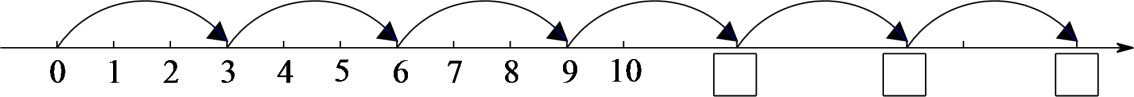 5.算一算，填一填。6.用 5 元，买巧克力用去（	）元。7.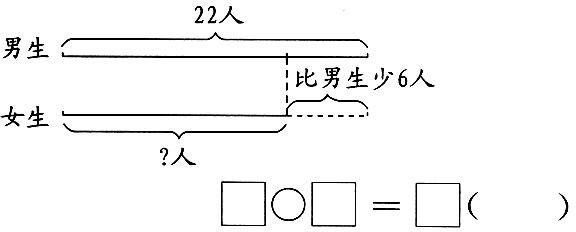 8.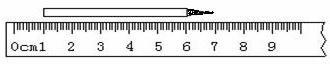 9. △有 15 个，○有 9 个。这支铅笔长大约（	）厘米。（1）△拿走（	）个，就和○同样多。（2）○添上（	）个，就和△同样多。△拿（	）个给○，△和○就同样多。10.小明从一楼走到二楼用了 8 秒，照这样的速度，从一楼走到三楼，一共要用（	）秒。三、在合适答案后面的□里画“√”（每题 2 分，共计 12 分）1.计算9÷9应想哪道乘法口诀？九九八十一           一九得九                      二九十八 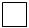 2.下列算式和 3×7+7 的得数一样的是哪个？ 4×7       17+7       3 +24  3.一条长 50 米的彩带，第一次剪去 15 米，第二次剪去 18 米，现在比原来短了多少米？	33 米        17 米            3 米 4.一条小船最多可以坐 3 人，一个旅游团一共 14 人，至少需要多少条船？            5               4 5.两个乘数都是 9，积是多少？   18     81 6.芳芳看到的茶杯是什么样子？ 芳芳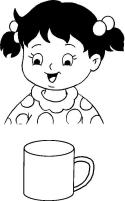 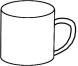 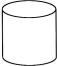 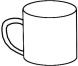 四、操作与实践(计 12 分）1.在第二行画□，比○少 4 个；在第三行画△，比○多 2 个。○○○○○○○○2.画一条 5 厘米长的线段。3.画一条线段，把六边形分成 2 个四边形。4.在下面钉子板的左边画一个平行四边形，右边画一个五边形。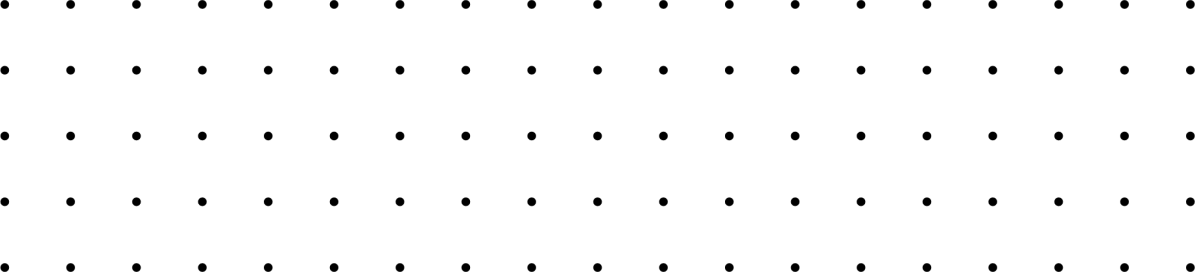 解决问题（计 30 分）1.做8 根这样的跳绳，需要多少米绳子？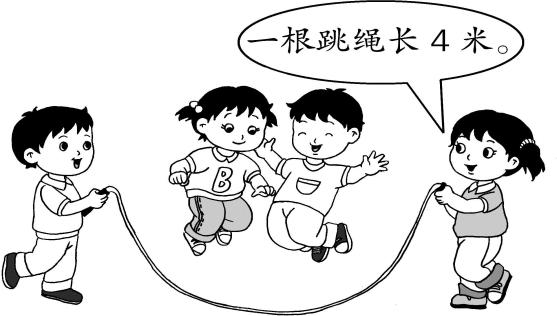 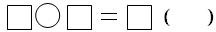 2.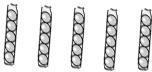 (1)上面 5 袋一共有多少个乒乓球？	(2)一袋乒乓球 10 元，每个多少元？□○□=□(	)	□○□=□(	)3.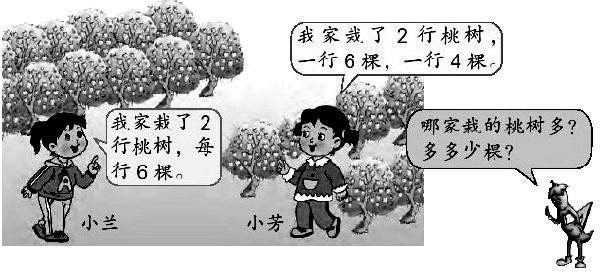 答： 	家栽的桃树多，多 	棵。4.下面是二年级参加体育活动的人数情况。（1）踢毽的人数比长跑的多 17 人，	（2）参加跳绳的人数按每 6 人一组， 参加踢毽的有多少人？		可以分成几组？答：参加踢毽的有 	人。	答：可以分成 	组。5.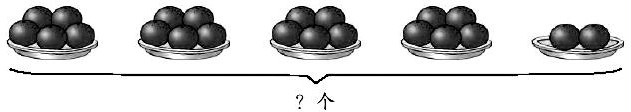 □○□○□=□( )□○□○□=□( )6.先提出问题，再解答。一本书已经看了 3 天	每天看 9 页	还有 38 页没有看问题 1： 	？ 问题 2： 	？□○□=□(	)□○□=□(	)组别跳绳踢毽长跑人数30？36